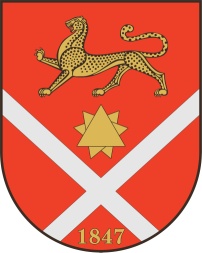 Республика Северная Осетия – АланияроектПравобережный районБесланское городское поселениеСобрание Представителей Бесланского городского поселенияРешение № 5от 26 июня 2020  г.                                              	                                    г. Беслан	В соответствии с пунктом 21 части 1 статьи 14 Федерального закона от 06.10.2003 N 131-ФЗ "Об общих принципах организации местного самоуправления в Российской Федерации", Уставом Бесланского городского поселения Правобережного района Республики Северная Осетия – Алания, Собрание представителей Бесланского городского поселенияРЕШАЕТ:Внести следующие изменения в Решение Собрания представителей Бесланского городского поселения от 26.06.2020 г. № 7 «О присвоении новообразованным улицам наименований» (далее – Решение) изложив пункт 1 Решения в  следующей редакции:  	«1. Новообразованным улицам, расположенным на западной окраине г. Беслана: 	- перпендикулярно улице Совхозной присвоить наименование улица Аланская; 	- параллельно улице Совхозной имя Беслана Тулатова.» 	2. Настоящее решение вступает в силу с момента подписания и подлежит официальному опубликованию (обнародованию).Глава муниципального образованияБесланского городского поселения                                              В. Б. Татаров«О внесении изменений в Решение Собрания представителей Бесланского городского поселения от 26.06.2020 г. № 7 «О присвоении новообразованным улицам наименований»